Temat: Higiena osobista.1. Wysłuchaj wiersza.„Czystość to zdrowie” I. SalachKiedy rano wstaję, do łazienki idęKran odkręcam z ciepłą wodąI dokładnie myję… zęby, twarz i szyję.Gdy już się ubiorę, to przeczeszę włosyBy nie sterczał krzywo w górę-- ani jeden kosmyk.Ręce czyste zawsze mamO paznokcie krótkie dbam.Czyste włosy mam i szyję.No bo się dokładnie myjęŻeby zdrowym zawsze byćTrzeba się dokładnie myć.I pamięta każdy zuch:W zdrowym ciele, zdrowy duch!2. Odpowiedz na pytania.- O czym był wiersz?- Co trzeba robić żeby być zdrowym?- Jak dbać o włosy?- Jak dbać o zęby?3. Opisz ilustracje.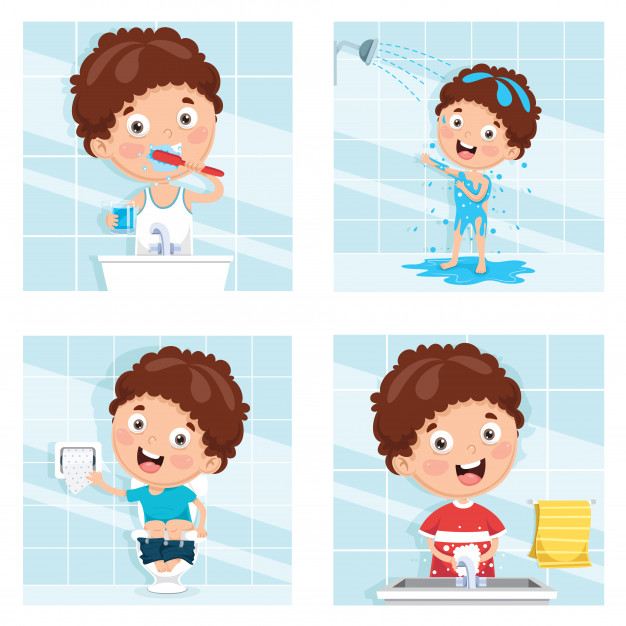 4. Dopasuj.5. Zabawy naśladowcze.Kolorowe mydło mam.
Szybko się umyję sam.
Czoło, nosek, uszy, szyję.
Szczotką zęby raźno myję.
Ręce, nogi, plecy, brzuch.
Patrzcie jaki ze mnie zuch!*Kotek, kotek nosek myje
pyszczek, pyszczek, uszka, szyję,
a ja, a ja wraz z koteczkiem, 
piorę do nosa chusteczkę.*Szczotko, szczotko, hej szczoteczko!
Kręć się, kręć się, kręć w kółeczko!
W lewo, w prawo, w prawo, w lewo!
Po jedzeniu kręć się żwawo!
Bo to bardzo ważna rzecz, żeby zdrowe zęby mieć!*6. Wybierz tylko te przedmioty, które przydadzą Ci się w łazience.7. Oblicz.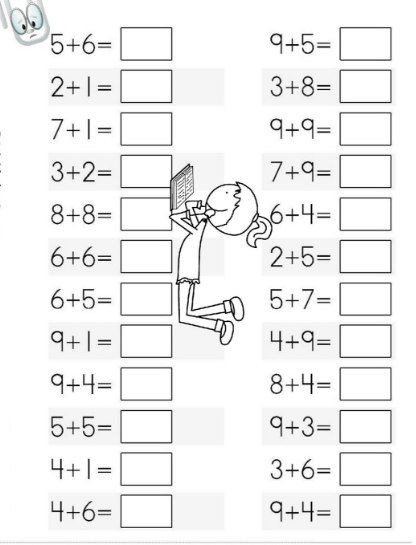 8. Opisz czynności.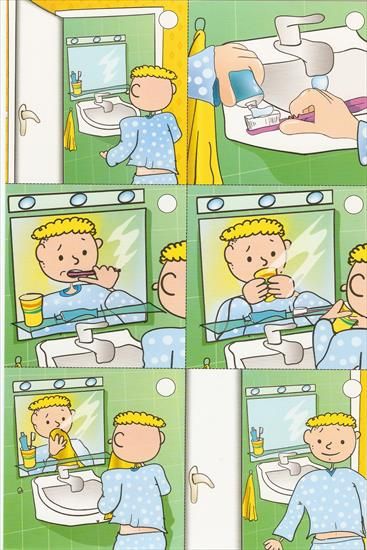 9. Dopasuj zdania do ilustracji.11.  Spójrz na obrazki. Powiedz kiedy należy myć ręce?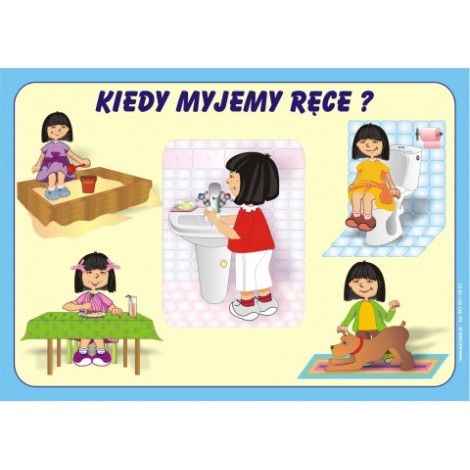 12. Dodatkowe karty pracy (przesyłam w osobnym pliku) do wyboru:- wybierz i zakreśl przybory potrzebne podczas kąpieli- połącz w pary przedmioty z ich przeznaczeniem- dopasuj elementy do zbiorów- utwórz zbiory i policz elementy- dodawanie przedmiotów- opowiadanie słowno – obrazkowe + ćwiczenie do tekstu- puzzle paskowe- domino do wyboru: obrazkowo – cyferkowe, obrazkowe- wyklejanka (można wykleić dowolnym materiałem)- wykonywanie czynności, a mycie rąk- dopasuj przedmioty do części ciałaMYCIE RĄKCZESANIE WŁOSÓWKĄPIELMYCIE ZĘBÓW…………………………………………………………………..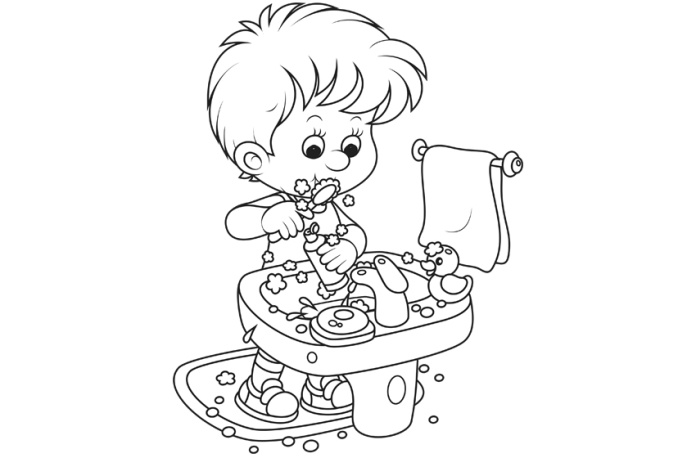 ……………………………………………………………………….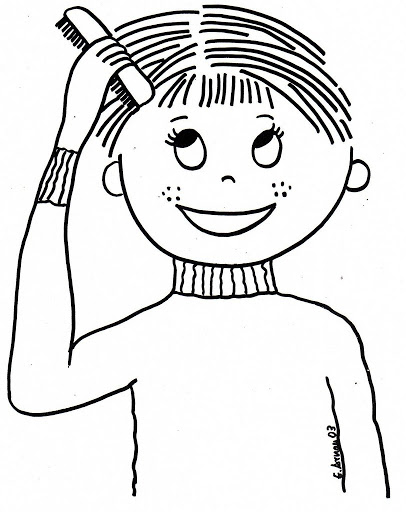 ……………………………………………………….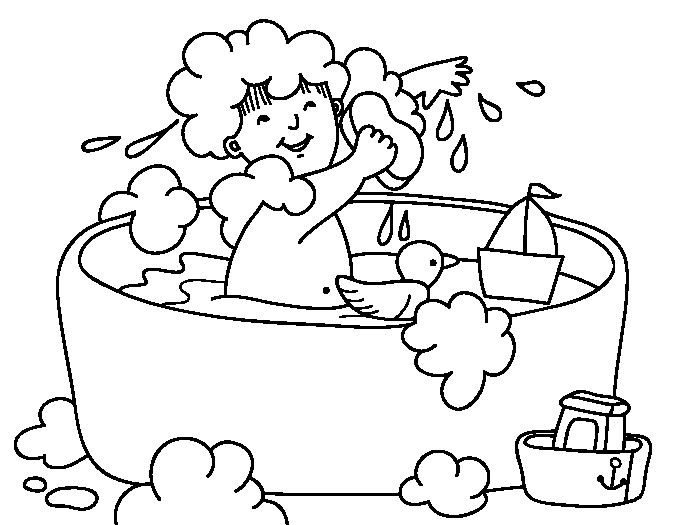 ………………………………………………………………….On czesze włosy grzebieniem.Ona myje ręce.On myje zęby.On kąpie się w wannie.